2023 Creative Arts Subject Assessment Advice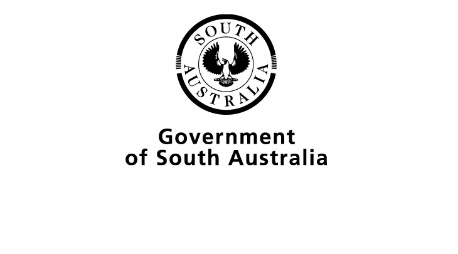 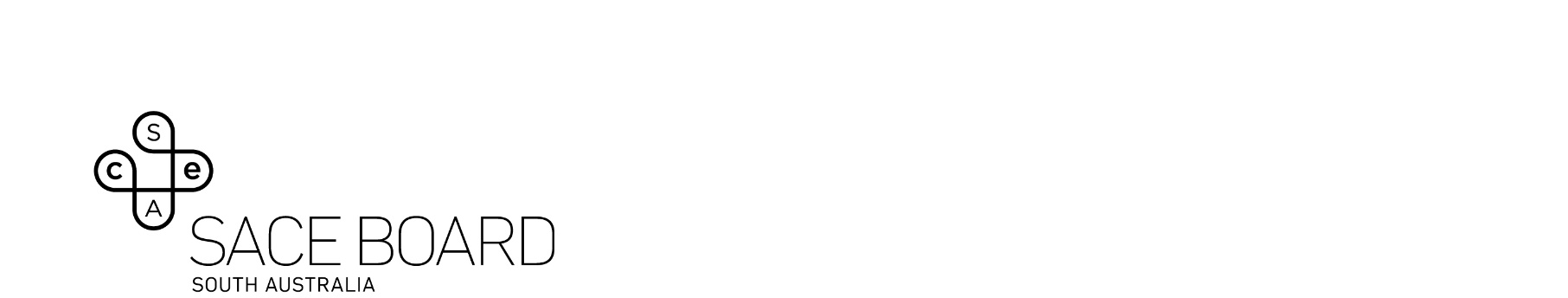 OverviewSubject assessment advice, based on the 2023 assessment cycle, gives an overview of how students performed in their school and external assessments in relation to the learning requirements, assessment design criteria, and performance standards set out in the relevant subject outline. They provide information and advice regarding the assessment types, the application of the performance standards in school and external assessments, and the quality of student performance.Teachers should refer to the subject outline for specifications on content and learning requirements, and to the subject operational information for operational matters and key dates.Across the Assessment Types for this subject, students can present their responses in written, oral or multimodal form, where 6 minutes is the equivalent of 1000 words. Where a combination of written and visual evidence is included, word counts and time limits should be considered carefully. Teachers are reminded that student work should be self-contained. No links to external or ‘live’ websites are accessed during the marking and moderation process to maintain the reliability and validity of student work. School AssessmentTeachers can improve the moderation process and the online process by:ensuring a copy of the Learning and Assessment Plan (LAP) and a copy of all task sheets are uploaded to the Teacher Materials section. This provides helpful context for how Creative Arts has been implementedmarking only the relevant criteria on the PSR when uploading student work for Assessment Type 1 and 2. There should be consistency between the LAP, task sheets and PSR when highlighting student achievement for each assessment typecompressing large Powerpoint files and combining individual PDF files to reduce administration for markers and moderatorswhen providing video evidence, an exported video files such as .mp4 should be submitted rather than links to external websites such as Youtube or Google Drive. This is to ensure the reliability of access to student workensuring students clearly indicate word counts for all tasks.Assessment Type 1: Product (50%)Using the Creative Arts Process (refer to Subject Outline), students explore, experiment, produce and record their ideation, thinking, creative processes and outcomes as they create arts products.The focus of learning requires students to judiciously select a practitioner’s role or roles within one or more specific arts disciplines.Teachers can elicit more successful responses by:ensuring each student is clearly identifiable in video recordings (particularly in performing arts, dance and music). It is difficult to support teachers with marking decisions where performances are recorded too far from the stage as identifying students and determining level of skill is challengingwhere students collaborate in the creation of the product, ensure each student is clearly identifiable in the folio. This was a particular issue with dance and choreography samples. The more successful responses commonly:clearly communicated and reflected upon the ways in which established practitioners and artworks influenced the student’s own workinvestigated a range of historical and contemporary practitioners and/or products across several artforms in a purposeful way to inform the development of their productsynthesised research findings were to inform the development of creative and original ideasdemonstrated purposeful testing and refinement of ideas which was also reflected uponprovided thorough documentation of the application of appropriate creative arts processes including comprehensive planning, testing, practice and refinement in addition to the development of the final productintegrated evidence of the development of skills, artistic intentions, exploration of media and techniques throughout the foliofeatured practical work that was original, creative and refined. These responses demonstrated finesse in the execution of a range of practical skills relevant to their chosen arts focuswere highly reflective and analytical of their ideas and the final product(s) throughout its development, leading to the resolved nature of the final work. The less successful responses commonly:lacked connections to established practitioners and/or artworks only included images of inspirational works without any analytical or evaluative commentslacked evidence of the student’s application of the creative arts processincluded step by step photographs of the creation of the product but lacked justification of decisions made to resolve the final outcomefeatured products that were highly derivative, lacked originality, were too simplistic and/or lacked refinementfeatured out of scope products or products that were too large for the student to complete independently as intendedprovided insufficient evidence of the product (e.g. products of a performance nature require video content to demonstrate the product)had superficial reflections on ideas, the final product(s) and application of the production process. This limited the student's success, even when the product was sophisticated, as some performance standards had not been metdid not fully acknowledged or incorrectly acknowledged research and sources.Assessment Type 2: Inquiry (20%)Students investigate an area of creative arts practice that is closely related to their creative arts product(s) or is of specific interest to them. It is important that the inquiry does not directly repeat evidence of learning used in other assessment types. A key feature of the inquiry is analysis, critique and evaluation of established artists’ practices and how these influence and intersect with students’ learning as an artist.Teachers can elicit more successful responses by:guiding students in the selection of practitioners or topics without scaffolding too heavily. Where scaffolding was too prescriptive, students were prevented from addressing assessment criteria in higher grade bands. The more successful responses commonly:investigated both historical and contemporary practitioners and/or products across artforms in a purposeful mannerdemonstrated sophistication in their understanding of relevant concepts, enabling them to make informed evaluative comments regarding practitioners and artworkscritically analysed and evaluated a range of artworks, practitioners, styles and/or genreswhere teachers had selected performance standards relating to practical application in their task design, students included their own experimentation as a response to their findingsused language relevant to their chosen artform accurately and fluently throughout the inquiryfeatured a broad range of sources that were analysed and referenced accurately in a bibliography.The less successful responses commonly:were heavily scaffolded with all students answering the same prescribed questions, limiting personal connections to the inquiry topicdemonstrated some knowledge of appropriate media, materials, techniques, processes, and technologies through simple definitionsrecounted biographical information, provided a timeline of events and/or lists of existing artworksexplored existing artworks relevant to their chosen discipline but analysis was limited to superficial observations regarding techniques, materials, media or technologies usedrelied too heavily on research and integrating the comments of others, with little independent evaluation or analysis of artworks themselvesrelied on too few or unreliable sources of information.External AssessmentTeachers can elicit more successful responses by:supporting students in carefully selecting a relevant Creative Arts focus (refer to subject outline for examples)guiding students in selecting the most appropriate presentation format for their arts focus e.g. video for filmmaking, music and performing artsdiscussing the student’s chosen skills, ensuring there are opportunities for them to demonstrate creativity and a variety of skills of appropriate complexity.Assessment Type 3: Practical Skills (30%)Students conduct an exploration of appropriate skill(s) relevant to their preferred creative arts area, as well as provide documentation of the key phases of this exploration and present an evaluative response. A broad variety of art forms were explored and applied by students and presented in a range of formats. It is important that students are able to demonstrate evidence of the assessment design criteria and specific features as specified in the subject outline and subject operational information. The evidence provided by students against the required specific features of the assessment design criteria is what guides the final assessment decision made by the marking panel.The more successful responses commonly:investigated both historical and contemporary practitioners or practices, using a range of sources, to demonstrate a broad understanding of their chosen creative arts areaselected specific artists and artworks rather than relying on generic image searchesdrew connections between the work of existing practitioners and their personal skills development enabling them to articulate their synthesis of theory and practicedemonstrated a high degree of independence with students practicing and refining their skills outside of the classroomdemonstrated refinement and integration of skills through the presentation of their learning journey with evidence of the process of experimentation, practice and refinement documented over a substantial period of time, rather than only presenting resolved art worksreflections were purposeful, drawing conclusions between their investigation into existing artists and artworks with their own personal skills development. Students evaluated both their success and areas for development throughout the folio rather than at the endpresented in-depth and detailed evaluations of the techniques used in their own work and how each skill had developed over timefeatured a distinct balance of evidence against all features of the assessment design criteriaused terminology relevant to their chosen creative arts practice throughout the folioreferenced the ideas of others throughout the folio as well as in a comprehensive bibliographyused the most appropriate medium for their chosen arts discipline when presenting their skills e.g. video for filmmaking, music and performing artsfeatured work that was presented coherently and logically, with each skill being clearly distinguishable. Students used ‘signposting’ techniques (such as colour, subheadings) to clearly indicate the work of existing practitioners and their own skills developmentadhered to word and duration limits stipulated in the subject outline. The less successful responses commonly:confused knowledge and understanding (not assessed in AT3) with investigation and analysis, which resulted in recount and simplistic definitions of each skillused vague links or did not link to existing practitioners and/or creative arts practices. Such responses included an imbalance of biographical information rather than analysis or purposeful investigationFeatured analysis where commentary was often superficial with little reference to processes, ideas or techniques used by the practitionerrelied on only a few sources, limiting their ability to analyse and evaluate practitioners’ work with insightfocused on skills which were general in nature or out of scope (e.g. entire folios on research skills, or areas such as cooking and card tricks)focused on basic skills that limited opportunities to demonstrate sophistication and complexityrelied on online tutorials or templates which often limited opportunities for students to demonstrate comprehensive skills development and their creativitydid not provide obvious and sustained evidence of the student’s practical skills development (practice and refinement) nor their exploration of various tools, techniques, technologies and materials over a substantial period of time. This was particularly common with photographywere highly scaffolded. Where all students were guided to develop the same skills, this resulted in formulaic work and limited students in their ability to demonstrate creativity. The depth of student responses was also limited where scaffolding was used to guide students in their evaluationsused limited terminology relevant to their chosen creative arts practiceevaluations focused on the development of a product rather than the development of specific skillspresented a single reflection at the end of the assignment opposed to throughout the folio. This limited the student’s ability to analyse and evaluate their skills development process in detaildid not utilise the allocated word count or time limit specified in the subject outlinedid not use the most appropriate medium to demonstrate their skills development (e.g. photographs for video skills, print for performing arts, video of folio pages for visual arts skills)included links to external sites (including Google Docs, Youtube, Weebly) which are not accessed during the marking process and had often been omitted from the final word count/duration.GeneralWord counts in PowerPoint presentations should be checked carefully. Many PowerPoint folios were excessive in file size and the maximum word count was exceeded early into the document. If students are embedding video evidence which is to be accessed during the marking process, this should also be considered when determining if assessment conditions have been exceeded.Students who submit video content should not speed-up the recording of their videos excessively in an attempt to condense more content into the maximum time limit. if a video is flagged by markers/moderators as impacted by speed, schools will be requested to provide a transcript and markers/moderators will be advised to mark/moderate based on the evidence in the transcript, only considering evidence up to the maximum word limit (e.g. up to 2000 words for AT3).If the speed of the recording makes the speech incomprehensible, it effects the accuracy of transcriptions and it also impacts the ability of markers/moderators to find evidence of student achievement against the performance standards.